OMB Control No. 0910-0697Expiration Date:  12/31/2023Survey to Determine Euthanasia Practices and Use of Pentobarbital Among Veterinarians Practicing in the United StatesA quantitative survey of the American Veterinary Medical Association (AVMA) members will be conducted to gauge practitioner understanding of euthanasia methods and gathering information for decision-making considerations for choice of euthanasia method by species, and recommendations made (or not) for disposal of the resulting carcass. According to the Paperwork Reduction Act of 1995, an agency may not conduct or sponsor, and a person is not required to respond to a collection of information unless it displays a valid OMB control number. The valid OMB control number for this information collection is 0910-0697 and the expiration date is 12/31/2023. The time required to complete this information collection is estimated to average 10 minutes, including the time for reviewing instructions, searching existing data sources, gathering and maintaining the data needed, and completing and reviewing the collection of information.  Send comments regarding this burden estimate or any other aspects of this collection of information, including suggestions for reducing burden, to PRAStaff@fda.hhs.gov.Web Greeting(Web greeting will be on the opening survey page with the title of the survey and the AVMA’s logo)Thank you for participating in this AVMA survey. Your feedback is important to us and will help us determine additional needs for information and options around euthanasia and carcass disposal that we hope will assist you as you practice.This survey is being conducted by the AVMA in collaboration with the U.S. Food and Drug Administration’s Center for Veterinary Medicine (FDA CVM). Individual responses will be kept secure to the extent permitted by law,  and only group statistics are compiled and included in reports. Your responses to demographic questions may be used to update your profile in the AVMA’s database.Should you have questions, please contact the AVMA by emailing Laura Pikel at LPikel@avma.org.Hidden values: AVMAID, MemberTypeID, Graduation date, Age, Preferred State, Gender, Employment TypeEuthanasia Methods[Show Q1 to all respondents]Which of the following species do you euthanize? (Select all that apply)    Sheep/Goats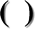    Bison/Cattle (Beef & Dairy)   Equids (horses, mules, donkeys)    Swine   Dogs/Cats   Small exotics (birds, pocket pets, pot-bellied pigs, reptiles)    Farmed avian (poultry, waterfowl)   Camelids/Cervids   Food fish   Ornamental fish   Rodents (purpose bred for research)    Non-human primates   Zoo animals    Wildlife   Do not euthanize animals [Skip to non-euthanasia use of pentobarbital section, Q5-Q5c and demographics]Please indicate which of the following euthanasia methods you use (Select all that apply):    Pentobarbital   Gunshot   Captive Bolt   Anesthetic Overdose (Other than pentobarbital)    Electrocution   MgSO4 or KCI   Cervical dislocation/decapitation    Gas (e.g. CO2)   Other (Specify) Carry Forward Selected Choices from "Which of the following species do you euthanize? (Select all that apply)"	When you euthanize, how often do you choose ${lm://Field/1} for the following species when performing euthanasia? (Rarely = < 25%, Sometimes = 25-75%, Often = > 75%)If a food animal species (e.g. cattle (beef/dairy), sheep/goat, poultry etc.) is considered a family pet, how often are you likely to utilize pentobarbital for euthanasia of that animal?( ) Often (>75% of the time)( ) Sometimes (25-75% of the time) ( ) Rarely (<25% of the time)( ) NeverDo you ever use pentobarbital agents for indications other than euthanasia? ( ) Yes( ) No5a. For which species do you utilize pentobarbital agents for indications other than euthanasia? (Select all that apply)Sheep/GoatsBison/Cattle (beef & dairy) Equids (horses, mules, donkeys) SwineDogs/CatsSmall exotics (birds, pocket pets, pot-bellied pigs, reptiles) Farmed avians (poultry, waterfowl)Camelids/Cervids Food fish Ornamental fishRodents (purpose bred for research) Non-human primatesWildlife  Zoo animals5b. For what other indications do you utilize pentobarbital agents other than euthanasia for? (Select all that apply for each species)Q5c For what other indications do you utilize pentobarbital agents?[Show if used pentobarbital]When utilizing pentobarbital for euthanasia, which route of administration do you use (select all that apply)? ( ) Intracardiac( ) Intrahepatic ( ) Intraosseous( ) Intraperitoneal/Intracoelomic ( ) Intrarenal( ) Intravenous ( ) Oral( ) Other (please specify)	When using a pentobarbital product for euthanizing the following species, what dosage do you use? (Select all that apply)When using pentobarbital, which available product(s) do you use? (Select all that apply)2   Beuthanasia-D Special (Merck Animal Health))   Chloropent (Zoetis)   Combuthal Powder (Biomeda Animal Health Limited)    Euthasol® (Virbac AH, Inc.)   EUTHANASIA-III SOLUTION (Med-Pharmex, Inc.)   Euthanasia-III Solution (Covetrus North America)    Euthanasia Solution (Vedco)   FATAL-PLUS® SOLUTION (Vortech Pharmaceuticals Ltd.)    FATAL-PLUS® POWDER (Vortech Pharmaceuticals Ltd.)    VET one® Euthanasia (MWI)   Pentobarbital Sodium and Phenytoin Sodium (Akorn Animal Health, Inc.)    Pentobarbital sodium Injection (Covetrus North America)   Socumb™ (Henry Schein Animal Health)    Somnopentyl Injection (Intervet Inc.)     Other (Specify)When utilizing pentobarbital for euthanasia for the following species, how often do you pre-anesthetize/deeply sedate with an injectable agent prior to administering pentobarbital? (Rarely = < 25%, Sometimes = 25-75%, Often = > 75%)When utilizing pentobarbital for euthanasia for the following species, how often do you pre-anesthetize with gaseous anesthesia prior to administering pentobarbital? (Rarely = < 25%, Sometimes = 25-75%, Often = > 75%)Euthanasia Disposal PracticesWhen using a pentobarbital agent for euthanasia, who is responsible for the carcass after euthanasia? (select all that apply)( ) Client( ) Veterinarian ( ) Facility( ) Depends on circumstancesWhich of the following methods are you aware of for the disposal of remains following pentobarbital euthanasia for? (Select all that apply for each species)Q12a What other methods of disposal are you aware of?[Show if used pentobarbital]Which of the following methods do you use or recommend for the disposal of remains following pentobarbital euthanasia for [insert species from Q2]: (select all that apply for each species) [Only show options selected in Q12]Q13a What other methods of disposal do you use or recommend?When utilizing pentobarbital agent(s), where is the euthanasia performed? (Select all that apply for each species)Q14a Where else is the pentobarbital performed?Communication between veterinarian and client15. Please indicate your level of agreement with the following statements:Please indicate how often you communicate with your client(s):Have you or your clients experienced issues (e.g., weather, environmental concerns, local restrictions, renderer refusal) regarding the disposal of carcass remains following pentobarbital euthanasia of the following species?If you have experienced issues with disposal of animals euthanized with pentobarbital, please describe.[Show if Age is blank in the data file]For statistical purposes, what is your age?Please indicate the type of community you work in:    Urban   Suburban Rural   WildernessDo you have any additional comments that you were not able to convey throughout this survey? [Open-ended]NeverRarelySometimesOftenSheep/GoatsooooBison/Cattle (beef & dairy)ooooEquids (horses, mules, donkeys)ooooSwineooooDogs/CatsooooSmall exotics (birds, pocket pets, reptiles)ooooFarmed avian (poultry, waterfowl)ooooCamelidsooooFood fishooooOrnamental fishooooRodents (purpose bred for research)ooooNon-human primatesooooWildlifeooooZoo animalsooooAnesthesiaSeizuresSedationTranquilizerOtherSheep/Goats (xx1)▢▢▢▢▢Bison/Cattle (beef & dairy)▢▢▢▢▢Equids (horses, mules,donkeys)▢▢▢▢▢Swine▢▢▢▢▢Dogs/Cats▢▢▢▢▢Small exotics (birds, pocketpets, pot-bellied pigs, reptiles)▢▢▢▢▢Farmed avian (poultry,waterfowl)▢▢▢▢▢Camelids/Cervids▢▢▢▢▢Food fish▢▢▢▢▢Ornamental fish▢▢▢▢▢Rodents (purpose bred forresearch)▢▢▢▢▢Non-human primates▢▢▢▢▢Wildlife▢▢▢▢▢Zoo animals▢▢▢▢▢1 mL per 10 poundsLess than 1mL per 10 poundsGreater than 1 mL per 10 poundsSheep/Goats▢▢▢Bison/Cattle (beef & dairy)▢▢▢Equids (horses, mules, donkeys)▢▢▢Swine▢▢▢Dogs/Cats▢▢▢Small exotics (birds, pocket pets, pot-bellied pigs, reptiles)▢▢▢Farmed avian (poultry, waterfowl)▢▢▢Camelids/Cervids▢▢▢Food fish▢▢▢Ornamental fish▢▢▢Rodents (purpose bred for research)▢▢▢Non-human primates▢▢▢Wildlife▢▢▢Zoo animals▢▢▢NeverRarelySometimesOftenSheep/GoatsooooBison/Cattle (beef & dairy)ooooEquids (horses, mules, donkeys)ooooSwineooooDogs/CatsooooSmall exotics (birds, pocket pets, pot-belliedpigs, reptiles)ooooFarmed avian (poultry, waterfowl)ooooCamelids/CervidsooooFood fishooooOrnamental fishooooRodents (purpose bred for research)ooooNon-human primatesooooWildlifeooooZoo animalsooooNeverRarelySometimesOftenSheep/GoatsooooBison/Cattle (beef & dairy)ooooEquids (horses, mules, donkeys)ooooSwineooooDogs/CatsooooSmall exotics (birds, pocket pets, pot-belliedpigs, reptiles)ooooFarmed avian (poultry, waterfowl)ooooCamelids/CervidsooooFood fishooooOrnamental fishooooRodents (purpose bred for research)ooooNon-human primatesooooWildlifeooooZoo animalsooooRenderingBurialIncineratorBiodigesterCompostingOtherSheep/Goats▢▢▢▢▢▢Bison/Cattle (beef &dairy)▢▢▢▢▢▢Equids (horses, mules,donkeys)▢▢▢▢▢▢Swine▢▢▢▢▢▢Dogs/Cats▢▢▢▢▢▢Small exotics (birds, pocket pets, pot-belliedpigs, reptiles)▢▢▢▢▢▢Farmed avian (poultry,waterfowl)▢▢▢▢▢▢Camelids/Cervids▢▢▢▢▢▢Food fish▢▢▢▢▢▢Ornamental fish▢▢▢▢▢▢Rodents (purpose bredfor research)▢▢▢▢▢▢Non-human primates▢▢▢▢▢▢Wildlife▢▢▢▢▢▢Zoo animals▢▢▢▢▢▢RenderingBurialIncineratorBiodigesterCompostingOtherSheep/Goats▢▢▢▢▢▢Bison/Cattle (beef &dairy)▢▢▢▢▢▢Equids (horses, mules,donkeys)▢▢▢▢▢▢Swine▢▢▢▢▢▢Dogs/Cats▢▢▢▢▢▢Small exotics (birds, pocket pets, pot-belliedpigs, reptiles)▢▢▢▢▢▢Farmed avian (poultry,waterfowl)▢▢▢▢▢▢Camelids/Cervids▢▢▢▢▢▢Food fish▢▢▢▢▢▢Ornamental fish▢▢▢▢▢▢Rodents (purpose bredfor research)▢▢▢▢▢▢Non-human primates▢▢▢▢▢▢Wildlife▢▢▢▢▢▢Zoo animals▢▢▢▢▢▢In a clinicOn client’spropertyWildernessMobile clinicOtherSheep/Goats▢▢▢▢▢Bison/Cattle (beef &dairy)▢▢▢▢▢Equids (horses, mules,donkeys)▢▢▢▢▢Swine▢▢▢▢▢Dogs/Cats▢▢▢▢▢Small exotics (birds, pocket pets, pot-belliedpigs, reptiles)▢▢▢▢▢Farmed avian (poultry,waterfowl)▢▢▢▢▢Camelids/Cervids▢▢▢▢▢Food fish▢▢▢▢▢Ornamental fish▢▢▢▢▢Rodents (purpose bredfor research)▢▢▢▢▢Non-human primates▢▢▢▢▢Wildlife▢▢▢▢▢Zoo animals▢▢▢▢▢Strongly DisagreeDisagreeNeither Agree norDisagreeAgreeStrongly AgreeThe method of euthanasia is explained to my client, to help ensure disposal of the carcass is appropriate[ ][ ][ ][ ][ ]I advise my clients on disposal based on euthanasia technique and species[ ][ ][ ][ ][ ]I am familiar with local and state laws surrounding use of pentobarbital for euthanasia and carcass disposal[ ][ ][ ][ ][ ]I am familiar with federal laws surrounding use of pentobarbital for euthanasia and carcass disposal[ ][ ][ ][ ][ ]NeverSometi mesAbout half the timeMost of the timeAlway sI don’t usepentobarbitalThat the use of pentobarbital to euthanize animals is a concernfor relay toxicosis to wildlife and other species[ ][ ][ ][ ][ ][ ]That the use of pentobarbital to euthanize animals raises a concern for rendering thecarcass[ ][ ][ ][ ][ ][ ]That disposal methods available for animals euthanized with pentobarbital can contaminatethe soil and/or water[ ][ ][ ][ ][ ][ ]YesNoSheep/Goats▢▢Bison/Cattle (beef &dairy)▢▢Equids (horses, mules,donkeys)▢▢Swine▢▢Dogs/Cats▢▢Small exotics (birds, pocket pets, pot-belliedpigs, reptiles)▢▢Farmed avian (poultry,waterfowl)▢▢Camelids/Cervids▢▢Food fish▢▢Ornamental fish▢▢Rodents (purpose bredfor research)▢▢Non-human primates▢▢Wildlife▢▢Zoo animals▢▢